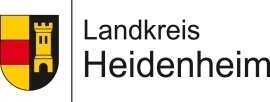 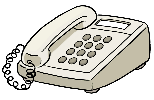 AKTIONSTAG PFLEGEExpertentelefon zum Thema PflegeAm 12. Mai, dem „Internationalen Tag der Pflege“ können sich Pflegebedürftige, Angehörige und Interessierte kostenlos und kompetent informieren und beraten lassen zu….Leistungen der Pflegeversicherung, zu Begutachtung und Einstufung, zu Unterstützungs- und Hilfsangebote, zum Umgang mit dementiell erkrankten Menschen, zu Hilfsmittelversorgung, Entlastungsangebote für pflegende Angehörige und viele Themen mehr… Für Sie sitzen von 10 – 17 Uhr am Telefon: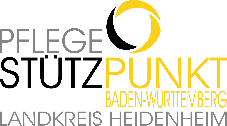                        Christel Krell Telefon:  07321 321-2424                              Qualifizierte Pflegeberaterin im Pflegestützpunkt      Anette Melchinger Telefon: 07361 584-574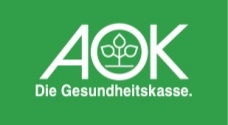       Qualifizierte Pflegeberaterin im CompetenceCenter        Sozialer Dienst der AOK 